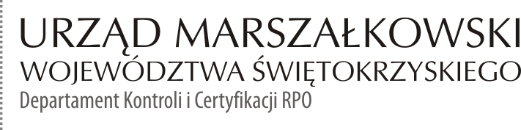 Gmina SłupiaSłupia 25728-350 SłupiaINFORMACJA POKONTROLNA NR KC-I.432.531.1.2021/KW-1z kontroli w trakcie realizacji projektu nr RPSW.06.05.00-26-0026/17 pn. „POBUDZENIE ROZWOJU GMINY SŁUPIA POPRZEZ REWITALIZACJĘ MIEJSCOWOŚCI SŁUPI”, realizowanego w ramach Działania 6.5 „Rewitalizacja obszarów miejskich i wiejskich”, 6 Osi priorytetowej „Rozwój miast” Regionalnego Programu Operacyjnego Województwa Świętokrzyskiego na lata 2014 – 2020, polegającej na weryfikacji dokumentów w zakresie prawidłowości przeprowadzenia właściwych procedur dotyczących udzielania zamówień publicznych, przeprowadzonej na dokumentach w siedzibie Instytucji Zarządzającej Regionalnym Programem Operacyjnym Województwa Świętokrzyskiego na lata 2014 – 2020 w dniach od 16 – 20 sierpnia 2021 roku.I. INFORMACJE OGÓLNE:Nazwa i adres badanego Beneficjenta:Gmina SłupiaSłupia 25728 – 350 SłupiaStatus prawny Beneficjenta:Wspólnota samorządowaII. PODSTAWA PRAWNA KONTROLI:Niniejszą kontrolę przeprowadzono na podstawie art. 23 ust. 1 w związku z art. 22 ust. 4 ustawy z dnia 11 lipca 2014 r. o zasadach realizacji programów w zakresie polityki spójności finansowanych w perspektywie finansowej 2014 – 2020 (Dz.U. z 2020 r., poz. 818 z późn. zm.).III. OBSZAR I CEL KONTROLI:Cel kontroli stanowi weryfikacja dokumentów w zakresie prawidłowości przeprowadzenia przez Beneficjenta właściwych procedur dotyczących udzielania zamówień publicznych 
w ramach realizacji projektu nr RPSW.06.05.00-26-0026/17 pn. „POBUDZENIE ROZWOJU GMINY SŁUPIA POPRZEZ REWITALIZACJĘ MIEJSCOWOŚCI SŁUPI”.Weryfikacja obejmuje dokumenty dotyczące udzielania zamówień publicznych związanych z wydatkami przedstawionymi przez Beneficjenta we wniosku o płatność nr RPSW.06.05.00-26-0026/17-002.Kontrola przeprowadzona została przez Zespół Kontrolny złożony z pracowników Departamentu Kontroli i Certyfikacji RPO Urzędu Marszałkowskiego Województwa Świętokrzyskiego z siedzibą w Kielcach, w składzie:Krzysztof Wojteczek – Główny Specjalista (kierownik Zespołu Kontrolnego),Luiza Jurczenko – Inspektor (członek Zespołu Kontrolnego).IV. USTALENIA SZCZEGÓŁOWE:W wyniku dokonanej w dniach od 16 do 20 sierpnia 2021 r. weryfikacji dokumentów dotyczących zamówień udzielonych w ramach projektu nr RPSW.06.05.00-26-0026/17, przesłanych 
do Instytucji Zarządzającej Regionalnym Programem Operacyjnym Województwa Świętokrzyskiego na lata 2014 – 2020 przez Beneficjenta za pośrednictwem Centralnego systemu teleinformatycznego SL2014, Zespół Kontrolny ustalił, co następuje:Beneficjent w trybie określonym w art. 110 Pzp, przeprowadził konkurs architektoniczny 
na opracowanie szczegółowej koncepcji architektoniczno-urbanistycznej zadań Gminy Słupia 
w ramach projektu pn. „POBUDZENIE ROZWOJU GMINY SŁUPIA POPRZEZ REWITALIZACJĘ MIEJSCOWOŚCI SŁUPI”.  Postępowanie zostało wszczęte przez publikację ogłoszenia o konkursie w Biuletynie Zamówień Publicznych pod nr 520234064-N-2019 w dniu 31.10.2019 r., Efektem rozstrzygnięcia konkursu było podpisanie umowy nr 119/2019 w dniu 23.12.2019 r. pomiędzy Beneficjentem a KLM architektura Krzysztof Lipski, ul. 11 Listopada 17a, 28-300 Jędrzejów. Wynagrodzenie wykonawcy za realizację przedmiotu zamówienia wyniosło 150 000,00 zł brutto. Przedmiot zamówienia został wykonany w terminach oraz zakresie zgodnym 
z umową oraz aneksami nr 1 i 2 do umowy. W wyniku weryfikacji przedmiotowego postepowania nie stwierdzono błędów i uchybień. Lista sprawdzająca dotycząca zamówienia stanowi dowód nr 1 do niniejszej Informacji Pokontrolnej.V. REKOMENDACJE I ZALECENIA POKONTROLNE:IZ RPOWŚ na lata 2014-2020 odstąpiła od formułowania rekomendacji oraz zaleceń pokontrolnych.Niniejsza informacja pokontrolna zawiera 3 strony oraz 1 dowód, który dostępny jest do wglądu
w siedzibie Departamentu Kontroli i Certyfikacji RPO, ul. Witosa 86, 25 – 561 Kielce.Dokument sporządzono w dwóch jednobrzmiących egzemplarzach, z których jeden zostaje przekazany Beneficjentowi. Drugi egzemplarz oznaczony terminem „do zwrotu” należy odesłać
na podany powyżej adres w terminie 14 dni od dnia otrzymania Informacji pokontrolnej.Jednocześnie informuje się, iż w ciągu 14 dni od dnia otrzymania Informacji pokontrolnej Beneficjent może zgłaszać do Instytucji Zarządzającej pisemne zastrzeżenia, co do ustaleń w niej zawartych. Zastrzeżenia przekazane po upływie wyznaczonego terminu nie będą uwzględnione.Kierownik Jednostki Kontrolowanej może odmówić podpisania Informacji pokontrolnej informując na piśmie Instytucję Zarządzającą o przyczynach takiej decyzji.Kontrolujący: IMIĘ I NAZWISKO: Krzysztof Wojteczek ………………………………….IMIĘ I NAZWISKO: Luiza Jurczenko ………………………………….KC-I.432.531.1.2021Kielce, dn. 25.08.2021 r.Kontrolowany/a:…………………………………………